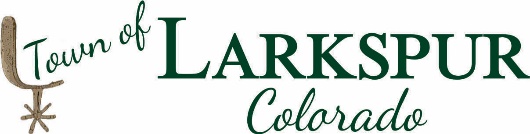 		TOWN COUNCIL WORKSHOP         Town Hall         8720 Spruce Mountain Road           Larkspur, Colorado 80118                March 25, 2020       		    	6:00 PM      PUBLIC NOTICE OF WORKSHOPThe Town Council of the Town Larkspur will hold a workshop at 6:00 PM on Wednesday, March 25, 2020, at 8720 Spruce Mountain Road, Larkspur, Colorado 80118. Agenda information is attached.						Natasha Holland, Town Clerk		TOWN COUNCIL WORKSHOP         Town Hall         8720 Spruce Mountain Road           Larkspur, Colorado 80118                March 25, 2020       		    	6:00 PM           WORKSHOP AGENDAPursuant to the emergency declaration, all Town Council members, including the Mayor and Town Clerk, shall be attending the workshop by telephone and members of the public shall have the ability to attend and monitor the meeting by telephone as well. Join Zoom Meetinghttps://zoom.us/j/694811041Meeting ID: 694 811 041MEETING CALLED TO ORDER/ROLL CALL:PRESENT       ABSENTMayor Marvin Cardenas Mayor Pro-tem Paul BowersShannon BussJennell Waggle Brian Cook Sandy McKeown Isaac LevyPLEDGE OF ALLEGIANCE:GENERAL DISCUSSION:[To discuss the financial solutions to the impact of the COVID19 Virus]ADJOURN: Please note: This agenda may be subject to change. Items may be added or deleted as required. The Town of Larkspur has adopted rules governing the public participation process in Town Council Meetings. All audience members must refrain from commenting during meetings unless recognized to speak. Loud speech and boisterous behavior from audience members is not permitted and constitutes grounds for removal from the meeting. Please deactivate all cell phones during the meeting. Town Council meetings can be adjusted plus or minus 15 minutes from the timelines outlined within the Agenda.Call In: +1 669 900 9128 
+1 346 248 7799 
+1 646 558 8656 
+1 253 215 8782 
+1 301 715 8592 
+1 312 626 6799 